Tiempo de OraciónMiércoles 8 de marzo de 2017Liturgia Día Internacional de la mujerpor Virginia Mínico, Betty Hernández___________________________________________________________Esta liturgia fue preparada para realizar en comunidad. Si se realiza como el tiempo de oración personal omita las indicaciones litúrgicas que están en letras pequeñas, si no se conoce alguna canción léala como poesía. 
Puede tomar en la mañana la primera parte hasta terminar la reflexión y el resto al finalizar la jornada.Ambiente: silla preferiblemente en círculo, mesa o altar al frente o central, usar los colores correspondientes a la estación litúrgica, debe haber en la mesa u altar: un cirio encendido, la Biblia, una jarra de agua)MOMENTOS DE PREPARACIÓN EN SILENCIOCANTO DE ENTRADA: Elas estão chegandoElas estão chegandoPelas portas e janelas,Avenidas e vielas.Elas estão chegando.Chegando como vento forte,chegando com vida e norte,chegando para questionar,chegando para mudar.Chegando sempre com doçura,chegando com muita cintura,chegando prá encantar.chegando prá alegrar.Chegando prá sarar as juntas,chegando prá juntar as forças.chegando para construir,chegando prá prosseguir.Chegando para questionar,chegando prá mudar,chegando prá encantar,chegando pr'alegrar. Valdomiro de Oliveira / Marcos Gianeli y /XicoEsvaelPartitura en Fe y Esperanza viva, Libro de recursos litúrgicos de la III Asamblea de CLAI,Concepción, 1995)(Aquí entrarían, danzando, las dos mujeres que leerán la Oración de alabanza, pueden llevar algunos elementos para colocar sobre el altar)ORACIÓN DE ALABANZAVoz 1°- Padre de amor, Madre dadora de vida: te alabamos con todas nuestras voces, con todo nuestro cuerpo, con toda nuestra alma, pues nos invitaste a vivir contigo. Voz 2°-Te alabamos porque eres grande en amor y bondad, porque creemos que como hijas tuyas, podemos llevar siempre tu Palabra a otras/os que te necesitan; abrazar, curar, abrigar, alimentar a quienes están ´desposeídas/os, tristes o hambrientos. Voz 1°- Dios Padre/Madre, damos gracias por tu creación, y aclamamos a los cuatro vientos que Tú eres la Vida. Voz 2°- Te alabamos porque nos has puesto como testigos de la historia; y nos diste la fuerza, a través de tu Espíritu de salir victoriosas en medio de injusticias, dolores, opresiones. TODAS: ¡Alabemos a Dios, cantemos a su nombre! ¡Aleluya!Amén. Virginia Mínico, ArgentinaCANTO (de pie) Mujeres de esta tierraTraemos hoy este canto,pues vamos a celebrarnuestra vida de mujeresviviendo en comunidad.Mujeres de esta tierracon derecho a pensar,con derecho a vivir,con derecho a soñar.Mujeres de esta tierracon derecho a crear,derecho a ser respetadas, derecho a saber luchar.Juntemos nuestras manoscon las de los compañeros;si celebramos unidosamanecerá primero.Juntemos nuestras manoscon las de los compañeros;si celebramos unidasamanecerá primero.Eseario Sosa Rodríguez(sentadas)CONFESIÓN EN SILENCIO(Mientras se está en oración , una mujer lee el poema MUJERde André Baggio. Después de cada verso hacer una pausa quepermita reflexionar y orar)Mujer Mujer, costilla de "Adán"...¿Cuándo se terminará con esta discriminación?¡Mujer, imagen de Dios!Que se reconozcan tus derechos.Mujer, es persona,no complemento.Mujer también tiene el derecho a vivienda,que no debe ser prisión.Mujer, ser entero,que así debe respetarse.Mujer no es solamente auxiliadora,también es comandante.Mujer, vota,pero también puede ser votada.Mujer debe ser amada,dejar de ser usada,dejar de ser explorada,comprada,engañada,violada,dejar de ser arrastrada,y comenzar una lucha organizada.Mujer no es tierra, es suelo,es gente, es acción.Mujer es historia y decisión.Mujer es vida..., es pan...que se reparte en la lucha por nuestra liberación,junto con el hombre,que no es su señor, sino su hermano.(texto extraído del libro Celebração, de André Baggio Traducción Inés Simeone, Brasil)RESPUESTA CANTADA: Ante ti// Nos presentamos hoy ante ti, oh Dios,con lo que somos y como estamos. //Perdón pedimos porque faltamoscuando dejamos de hacer lo bueno,cuando al enfermo y al que sufre abandonamos.// Perdón pedimos, perdón clamamos. //Eseario Sosa RodriguezTaller de Liturgia del Caribe, 1994LECTURA BÍBLICA: Exodo 15: 22 - 27(Mientras se lee, entra una llevando una copa, al llegar al frente, la coloca en el altar y espera allí hasta que finalice la lectura y luego dice.)VOZ: Así como el pueblo en el desierto tuvo sed, yo también estoy sedienta de.... (presenta una situación personal, echa agua en la copa y bebe de ella y luego dice:)¿Quién más tiene sed?(Cada una de las presentes puede presentar una necesidad personal, y tomar luego agua de la copa)CANTO: Nada te turbeNada te turbe, nada te espante,quien a Dios tienen nada le falta.Nada te turbe, nada te espante,sólo Dios basta.Teresa de Avila / Jacques BerthierLECTURA BÍBLICA: Exodo 16: 1 - 4ª, 14, 15 y 31(Mientras se lee, entra una llevando un pan, al llegar al frente lo coloca en el altar y espera allí hasta que finalice la lectura y luego dice:)VOZ: Así como el pueblo en el desierto tuvo hambre,yo también estoy hambrienta de.....(presenta una necesidad,ya no personal, sino de las mujeres de su país, parte unpedazo de pan, y luego dice:)¿Quién mas tiene hambre?(Cada una de las presentes puede presentar una necesidad delas mujeres de su país, y luego comer un pedazo de país)VOZ: Lectura del Salmo 12Hasta cuándo, oh Dios, seguirán pisoteándome?Hasta cuándo descubrirán en mi rostro tu rostro?Hasta cuándo he de estar oprimida,Y mi voz, sin ser escuchada, todo el dia?Hasta cuándo va a triunfar el machismo?Que me atiendan y respondanY se iluminen sus ojos,Para que puedan ver en mi imagen tu imagen;Para que no diga la sociedad patriarcal:"la he violado" ni saboteen los machos el éxito de mi trabajo.Porque tú confías en mi capacidad:Yo alegro tu corazón con mi esperanza,Y cantaré a mi Dios porque muy bien me ha hecho.Laura Ulloa, Colombia___________________________________________CANTO: Kyrie, eleisonImploramos tu piedad, oh buen Señor,por quien sufre en este mundo,a una gime toda la creación.Tus oídos se inclinen al clamorde tu gente oprimida, apura, oh Señor, tu salvación.Sea tu pazbendita y hermanada a la justicia,que abrace al mundo entero:¡ten compasión!Que tu podersustente el testimonio de tu pueblo;tu Reino venga hoy,Kyrie, eleison.Rodolfo Gaede NetoLECTURA BÍBLICA: (Por dos mujeres pastoras, que luego oficiarán la Santa Cena)Juan 4: 13 y 14 y Juan 7: 37b y 38Juan 6: 48 al 51 y Juan 10:10(Mientras se lee entra una mujer con los elementos de la cena)VOZ: Jesús es el agua y el pan de vida.Hoy, El nos invita de nuevo a tomarlo y a comerlo, no sólo para calmar nuestra sed y nuestra hambre, sino porque al hacerlo, brotarán de nosotras:RIOS DE AGUA VIVA , Y VIDA VERDADERA Y ABUNDANTE para calmar la sed y el hambre de otros y otrasMOMENTOS DE REFLEXIÓN COMUNITARIA¿Cómo brotan de mi vida RIOS DE AGUA VIVA Y VIDA ABUNDANTE? (Se finaliza la reflexión leyendo el siguiente poema, que podría estar escrito en la portada del boletín o liturgia)Hoy me siento como un árbolque se supiera mujer;Ya no quebradiza ramasino rotunda intuición,y la sólida certezade saber dónde es que estoy.Las raíces de mi cuerpoha bendecido el amor.He florecido en la espumaregada por la pasión,por el semen generoso de la viday el dolor.Aprendí que las derrotascicatrizan como heridasy que se vuelve a la luchasi se retoman las bridas.Hoy me siento como un árbolque se supiera mujer.Alta, fuerte, bien vivida,y en plena madurezGioconda Belli, NicaraguaCOMPARTIMOS LA CENA DEL SEÑOR(Mientras se comparte la cena, se invita a cantar "Dios Familia ")Dios-familiaCada vez que nos juntamossiempre vuelve a sucederlo que le pasó a Maríay a su prima la Isabel:ni bien se reconocieronse abrazaron, y su fese hizo canto y profecía,casi, casi, un chamamé.Y es que Dios es Dios-familia,Dios-amor, Dios-trinidad,de tal palo tal astilla,somos su comunidad.Nuestro Dios es Padre y Madre,causa de nuestra hermandad,por eso es lindo encontrarse,compartir y festejar.Cada vez que nos juntamossiempre vuelve a sucederlo que dice la promesade Jesús de Nazareth:«Donde dos o más se juntenen mi nombre y para bien,yo estaré personalmente,con ustedes yo estaré».Cada vez que nos juntamossiempre vuelve a sucederlo que le pasó a la gentereunida en Pentecostés.Con el Espíritu Santo,viviendo la misma fe,se alegraban compartiendolo que Dios les hizo ver.Julián ZiniORACIÓN COMUNITARIA: El Padrenuestro Padre/Madre de todas nosotras, que estás en el cielo y te nos acercas, en los ojos, el abrazo, la caricia de cada hermana-compañera; Santificado sea tuy nombre capaz de llamar a transformación la más terrible realidad. Venga a nosotras tu reino de: -Justicia. -Unidad. -Belleza -Igualdad. -Libertad. -Esperanza. -Oportunidad para todas y todos. Que se haga tu voluntad en la tierra; en esta tierra nuestra que gime esperando tu redención a través de nosotras, a fin de que caminemos hacia el cielo con la convicción de que nuestra utopía es posible desde aquí y desde ahora; danos nuestro pan cotidiano, sí, ese que sacia el cuerpo y da fuerza para seguir. Y el otro, que anima la esperanza y da sentido a continuar de pie. Enséñanos a perdonar a quienes nos deben y a afirmarnos en la realidad de tu perdón. No nos dejes caer en la tentación de darnos por vencidas frente a los obstáculos, de desconocer el esfuerzo de otras y otros, de pretender caminar solas un camino que es de muchas..., de perderte de vista. Líbranos del mal cual fuere su rostro. Te reconocemos como dueño y propietario del reino, de todo el poder en amor y de toda la gloria de vida y nos reconocemos como digna imagen y semejanza tuya al lado de todos los seres humanos. Amén. Laura Figueroa GranadosExtraído del libro de Liturgia de la IV Asamblea General del CLAI, pag.35CANTO FINAL: Dios bendecirá Recibirás bendición y te alcanzarácuando oigas la voz del Señor.Pueblos de toda la tierra compartirántu amor por el nombre de Dios.// Bendito serás al entrar,bendito serás al salir.El Señor bendecirá el fruto de tu vientre,el fruto de tu tierra el Señor bendecirá.//Nilcéia PrótzioTrad. Gerardo Oberman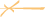 Fuente: Red Latinoamericana de Liturgia CLAITemas: Mujer